ŠPORT IN SPO, ČETRTEK, 2. APRIL 2020DANES IMAŠ PRI ŠPORTU SAMO ENO NALOGO: IGRAJ SE ZUNAJ! VZAMI ŽOGO, KOLEBNICO, NAREDI SI POLIGON, POJDI NA SPREHOD.VSEKAKOR PA NE POZABI NA VARNOST!PRI SPOZNAVANJU OKOLJA PA NADALJUJ Z IZPOLNJEVANJEM TABELE O PREMIKANJU SONCA.  POSTAVLJAM PA TI DVE VPRAŠANJI IN PROSI STARŠE, DA TI POMAGAJO PRI DRUGEM VPRAŠANJU RAČUNATI:SE DNEVI DALJŠAJO ALI KRAJŠAJO?    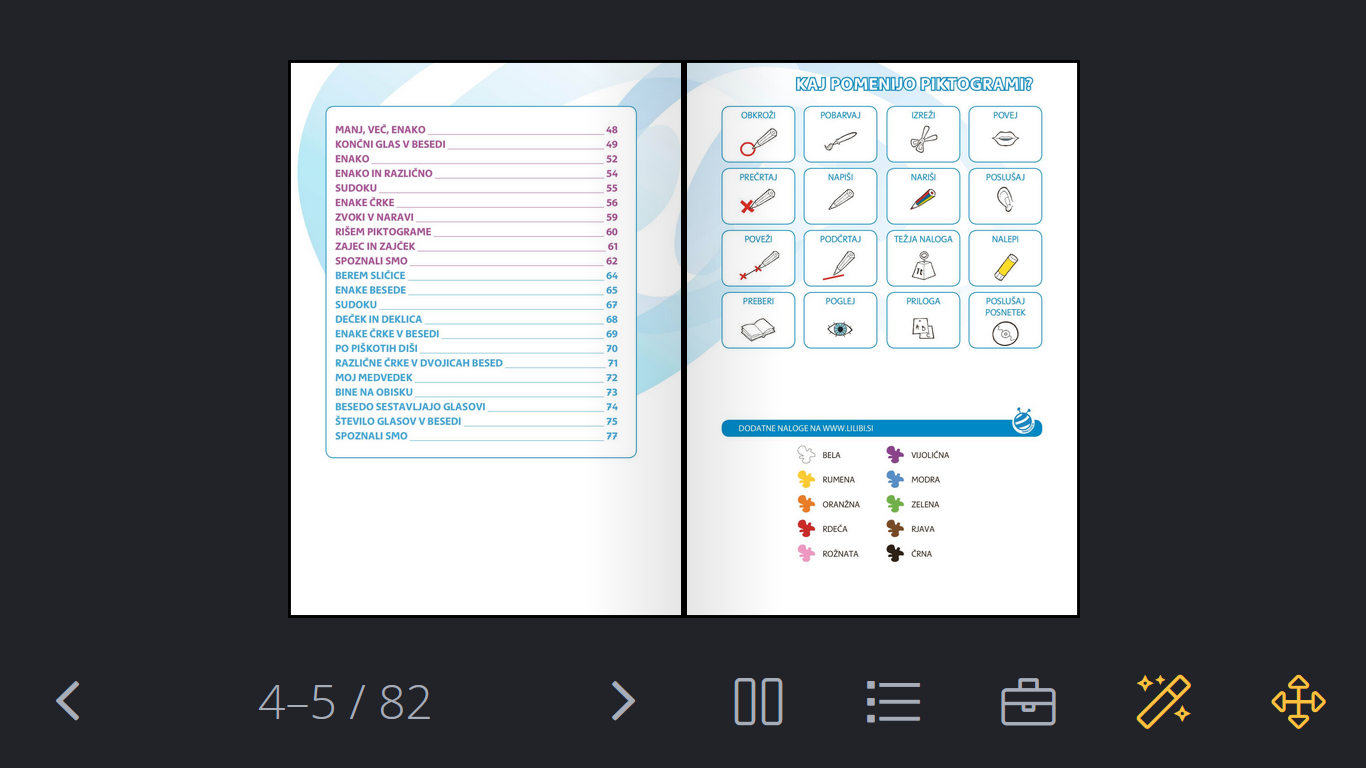 ZA KOLIKO MINUT SE JE ŽE PODALJŠAL DAN OD PONEDELJKA DO DANES ZVEČER?TI DVE VPRAŠANJI IN ODGOVOR PREPIŠI V BREZČRTNI ZVEZEK POD TABELO.LEP DAN TI ŽELIM IN OSTANI ZDRAV/ZDRAVA!TVOJA UČITELJICA ŠTEFKA.